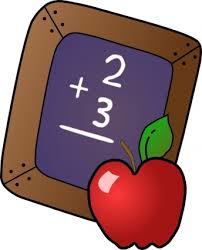 Modulo 21 gradoProblemas de aplicación_______________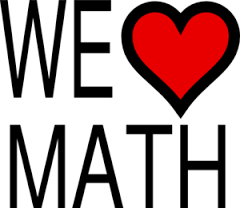 1John, Emma y Alicia tenían 10 pasas cada uno. John comió 3 pasas, Emma comió 4 y Alicia comió 5. ¿Cuántas pasas le quedan a cada uno? Escribe una pareja de números y una oración numérica para cada uno.2Lisa estaba leyendo un libro. Leyó 6 páginas la primera noche, 5 páginas la noche siguiente y 4 páginas la tercera noche. ¿Cuántas páginas leyó en total?Haz un dibujo para mostrar tu razonamiento. Escribe un enunciado que explique tu dibujo.Extensión: si había leído un total de 20 páginas después de 5 noches, ¿cuántas páginas pudo haber leído la cuarta y la quinta noche?3La madre de Tom le dio 4 monedas de un centavo. Su padre le dio 9 monedas de un centavo. Su hermana le dio suficientes monedas de un centavo como para que ahora tenga un total de 14. ¿Cuántas monedas de un centavo le dio su hermana? Utiliza un dibujo, una oración numérica y un enunciado.Extensión: ¿Cuántas centavos más necesitaría para tener 19 centavos en total?4Michael plantó 9 flores por la mañana. Luego, plantó 4 flores por la tarde. ¿Cuántas flores plantó? Haz un dibujo, una pareja de números y un enunciado.5Hay 9 pájaros rojos y 6 pájaros azules en un árbol. ¿Cuántos pájaros hay en el árbol? Utiliza un recuadro  de diez y una oración numérica. Escribe una pareja de números para ilustrar la historia y una pareja de números para ilustrar la operación de 10+ correspondiente. Escribe un enunciado. ¿Cuántas monedas de un centavo tiene cada niño antes de cambiarlas? 
 ¿Cuántas monedas adicionales de un centavo tiene cada niño después de cambiarlas? 
 ¿Cuántas monedas más de un centavo necesita cada niño antes de poder cambiarlas por otra moneda de diez centavos?
6 Hay 6 niños en los columpios y 9 niños jugando a las traes. ¿Cuántos niños están jugando en el patio de recreo? Forma un diez para resolver el problema.  Haz un dibujo, una pareja de números y una oración numérica junto con tu enunciado.7Stacy hizo 6 dibujos. Mateo hizo 2 dibujos. Tim hizo 4 dibujos. ¿Cuántos dibujos hicieron en total? Utiliza un dibujo, una oración numérica y un enunciado que coincidan con la historia.8Stacy hizo 6 dibujos. Mateo hizo 2 dibujos. Tim hizo 4 dibujos. ¿Cuántos dibujos hicieron en total? Utiliza un dibujo, una oración numérica y un enunciado que coincidan con la historia.9Una ardilla encontró 8 nueces por la mañana, 5 por la tarde y 2 por la noche. ¿Cuántas nueces recogió la ardilla en total?Extensión: Al día siguiente, la ardilla encontró 3 nueces más por la mañana, 1 más por la tarde y 1 más por la noche. ¿Cuántas nueces recogió al cabo de los dos días?10Había 4 botas al lado de la puerta del salón de clases, 8 botas en el pasillo y 6 botas al lado del escritorio del maestro. ¿Cuántas botas había en total?Extensión: ¿Cuántos pares de botas había en total?11Nicolás compró 9 manzanas verdes y 7 manzanas rojas. Sofía compró 10 manzanas rojas y 6 manzanas verdes. Sofía piensa que tiene más manzanas que Nicholas. ¿Está en lo cierto? Elige una estrategia que hayas aprendido para mostrar tu trabajo. Además, escribe oraciones numéricas para mostrar cuántas manzanas tiene Nicholas y cuántas tiene Sofía.12Claudia compró 8 manzanas rojas y 9 manzanas verdes. ¿Cuántas manzanas tiene Claudia en total? Haz un dibujo matemático, una oración numérica y un enunciado para mostrar tu razonamiento.Extensión: Claudia se comió 3 manzanas rojas y su amiga se comió 4 manzanas verdes. ¿Cuántas manzanas tiene Claudia ahora?13Diez copos de nieve cayeron en el guante de Samuel y 6 cayeron sobre su abrigo. Nueve de los copos de nieve del guante de Samuel se derritieron. ¿Cuántos copos de nieve quedan? Escribe una oración de resta que muestre cuántos copos de nieve quedan.14Sara tiene 6 cuentitas azules en su bolsa y 4 cuentitas verdes en su bolsillo.  Ella regala las 6 cuentitas azules y 3 de las verdes. ¿Cuántas cuentitas le quedan?15Julián tenía 7 marcadores. Su madre le dio 8 más. Perdió 9 marcadores. ¿Cuántos le quedan?16Había 16 abrigos en el perchero. 9 estudiantes tomaron sus abrigos para salir. ¿Cuántos abrigos quedaron en el perchero?Extensión: Si 4 estudiantes más toman sus abrigos para salir, ¿cuántos abrigos quedarán en el perchero?17Gisela tenía 13 marcadores en su bolsa. Ocho marcadores se cayeron de la bolsa. ¿Cuántos marcadores Gisela tiene ahora?18Juliana desliza 8 carritos por una rampa. Si comenzó con 15 carritos en la cima de la rampa, ¿cuántos carritos tiene todavía Juliana en la cima de la rampa?19Carla, José y Yannis tienen 8 cerezas cada uno. Todos ellos consiguen más cerezas para colocar en sus recipientes. Ahora Carla tiene 12 cerezas, José tiene 14 y Yannis tiene 16. ¿Cuántas cerezas más colocó cada niño en su recipiente? Escribe una oración numérica para cada respuesta.Modulo 21 gradoProblemas de aplicación_______________20Israel tiene 8 crayones en su estuche y 7 crayones en su escritorio. ¿Cuántos crayones tiene Israel en total?21Hay 16 alfombrillas en el aula. Si se están usando 9 alfombrillas, ¿cuántas alfombrillas quedan disponibles?22Por la mañana, había 8 hojas en el suelo debajo del árbol de ficus. Durante el día, cayeron más hojas al suelo. Ahora hay 13 hojas en el suelo. ¿Cuántas hojas cayeron durante el día? 23Ayer vi 11 pájaros en una rama. Luego, 3 pájaros más se les unieron en la rama. ¿Cuántos pájaros había en la rama después?24Miguel tenía 16 camiones y perdió 9. Carlos tenía 1 camión y su madre le dio 6 camiones más. ¿Quién tiene más camiones: Miguel o Carlos? 25Rubén tiene 18 carritos. Su camión transportador de carros puede llevar 10 carritos. Si el camión transportador de Rubén está completo, ¿cuántos carritos hay en el camión transportador y cuántos carritos hay fuera del camión?26Rubén estaba guardando sus 14 carritos. Llenó su camión transportador y le quedaron 4 carritos que no entraron. ¿Cuántos carritos entran en su camión transportador?27Rubén tiene 7 carritos azules y 6 carritos rojos. Si Rubén coloca todos los carritos azules en su camión que transporta 10 carritos, ¿cuántos carritos rojos entrarán en el camión transportador y cuántos quedarán afuera?28Hae Jung tenía 13 marcadores y le dio algunos a Lily. Si a Hae Jung le quedaron 5 marcadores, ¿cuántos marcadores le dio a Lily?